The Woodlands Community Primary SchoolThe Woodlands Community Primary SchoolYear 5/6Spring 1 2023Spring 1 2023Science-Living things and their habitatsKey VocabularyHabitatsHabitatsHabitatsKnowledge and SkillsKnowledge and Skills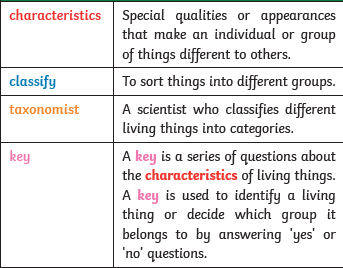 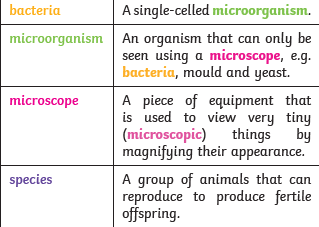 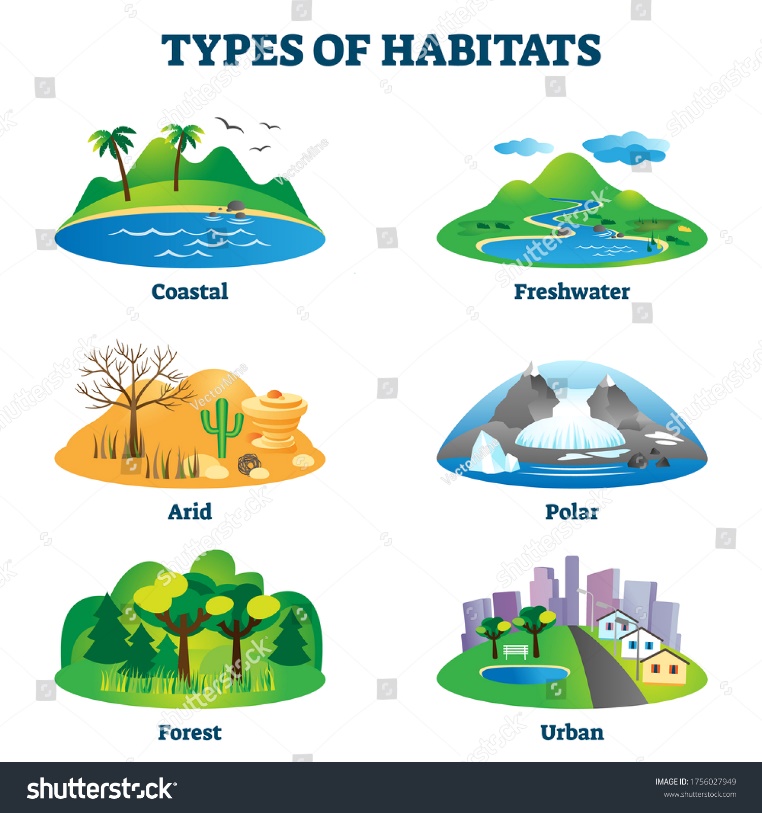 KnowledgeI know what defines a living thing. I know all living things are unique due to their characteristics. I know a life cycle exists for living things to reproduce and survive.I know how to organise my observations to help explain my understanding.I know that classification means I need to identify characteristics unique to that living thing.SkillsI can explain the habitats of animals to a specific countryI can use characteristics of a living thing to sort.I can refer to images and diagrams to compare life cycles. I can describe the life process of reproduction in some plants and animals.I can give reasons for how I classifying plants and animals I can use a different medium to present and explain my findings and understandingKnowledgeI know what defines a living thing. I know all living things are unique due to their characteristics. I know a life cycle exists for living things to reproduce and survive.I know how to organise my observations to help explain my understanding.I know that classification means I need to identify characteristics unique to that living thing.SkillsI can explain the habitats of animals to a specific countryI can use characteristics of a living thing to sort.I can refer to images and diagrams to compare life cycles. I can describe the life process of reproduction in some plants and animals.I can give reasons for how I classifying plants and animals I can use a different medium to present and explain my findings and understandingClassificationClassificationClassificationClassificationKey questionsKey questions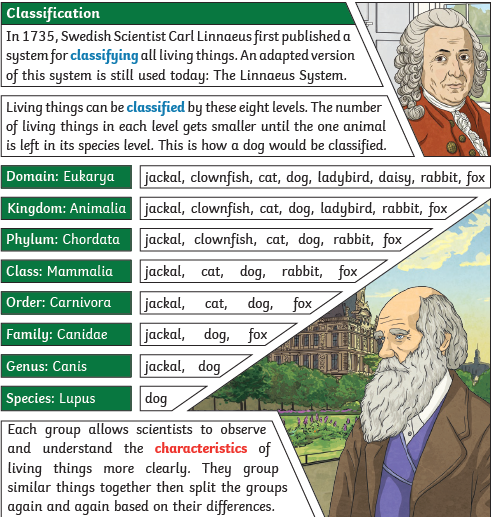 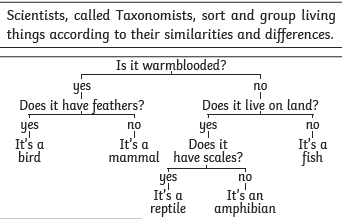 